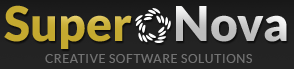 Supernova RAC Yazılım GüncellemesiYayınlanma Tarihi: 2 Haziran 2015Yazan: Supernova Ticaret ve YazılımWeb: http://www.supernova2.com02.06.2015 Supernova RAC Program GüncellemeleriSistem ayarları bölümünden geriye dönük kontrat kaydı, geriye dönük kontrat ödeme kaydı yapılıp yapılamayacağını artık ayarlayabilirsiniz. Sistem ayarları bölümünden geçerli kontrat numaralarını tanımlayabiliyorsunuz. Geçerli kontrat numaralarının dikkate alınıp alınmayacağınıda parametrik olarak ayarlayabilirsiniz. Müsait Olmayan Araçlar raporunda bundan böyle raporda gözükmemesi gereken araçlar gözükmemektedir.Gelirler ve Vergi raporlarına ‘Ödeme Tutarı’ ve ödeme toplamları eklendi.XML altyapısına yeni metodlar eklendi.SaygılarNeşe Ateş